Working Safely for the Health of it! MOL Working at Heights Refresher TrainingRegistration Form (Public Sessions at our Training Centre in Sudbury)Northern Safety Solutions Inc. is pleased to offer our half day MOL Working at Heights Refresher Training. Photo I.D. is required, must have closed toed shoes and please bring your harness (if available). A copy of the MOL Learner ID Number is required when registering your participants. The session will be from 12:30 p.m. to 4:30 p.m. with a 15-minute break. Training dates are May 1, 3, 8, 10, 15, 17, 22, 24, 29 and 31, 2024.Please complete the following 2 Page Registration Form and fax or email back to our office to reserve your seat(s) Fax # (705) 566-4348 Email: info@nss4.com Please indicate the requested training date: _______________________________________ (Training dates for our public sessions can be found on our website training calendar @ www.northernsafetysolutions.com) Client InformationClient Information:         Company Name:   ____________________________________________________         Address: ___________________________ City: _______________ Postal Code: _____________         Telephone:  _____________________ Fax: _________________________         Contact Name: ___________________________   Title: ______________________             Email: ______________________________________________________________________________________________________________________________________Name of Participant: __________________________________________________________________(More than 2 participants please provide names on a separate sheet and attach)Working Safely for the Health of it!MOL Working at Heights Training Public SessionsThe price per participant is $99.00 + HSTFor Group Rates or Onsite Training please contact our office for a quote. Terms and Conditions: Any cancellation received within 7 business days of the course date shall result in a refund of the training course minus a 5% administration fee if paid by credit card. All other cancellations, including in the event of a No-Show on the day of training, will result in a $100.00 administration charge plus a 5% administration fee as an administration charge if paid by credit card. NSS reserves the right to cancel or re-schedule a course. Registrants will be informed of any cancellations at least one week prior to course date. NSS’ liability is limited to the registration fee. Payment Terms:  All payments made by cheque, please make payable to:Northern Safety Solutions Inc.Payments must be received at least one week prior to date of training session._______________________________			P.O. # _______________________________Signature of authorized person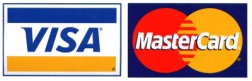 _______________________________			Now AcceptingTitle________________________________			           Credit Card InformationDate							        ** We do not accept Visa Debit **Cardholder Name_____________________							Card Number   ________________________							Expiry Date___________________________							CVC Code____________________________